English Punctuation 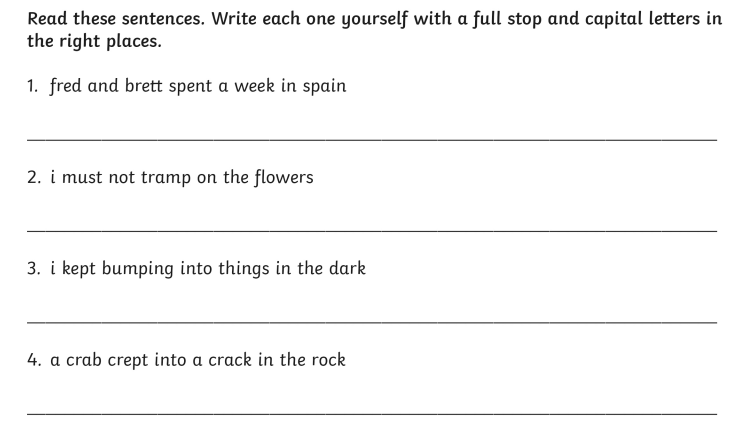 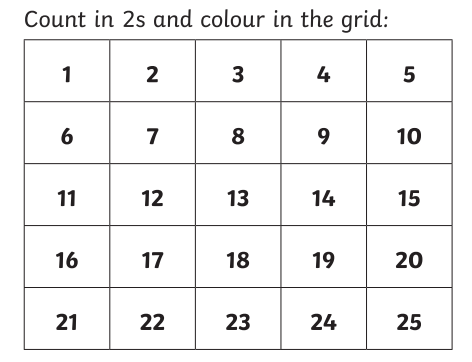 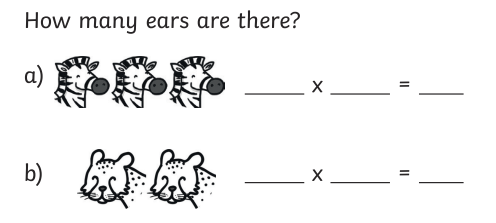 